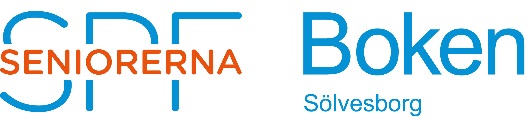   Protokoll fört vid månadsmöte med SPF Seniorerna Boken                Sölvesborg torsdagen den 14 September 2017Plats:              Drottninggården Valjeviken	Protokoll nr 4 2017Närvarande :  56 medlemmar$1	      Mötets öppnande	      Ordföranden hälsade välkommen och förklarade mötet 	      öppnat.$2	      Inkomna skrivelser	      Informationsbrev från Förbundet$3	       KPR	      Inget att rapportera.$4	       Socialpolitiska frågor	      Inget att rapportera.$5	       Medlemsrapportering	      Sven rapporterade att vi är 448 medlemmar.$6	       Rese- och arrangörsrapportering	      Bertil informerade om ölandsresan.	      Teaterresan är fullbokad.	      Info om 3-dagarsresa till Bornholm 16-18 Maj 2018.$7	      Övriga frågor	      Info om vår medverkan i Närradion	      Info om omsorgsmässan den 3/10.$8                      Avslutning	     Ordföranden tackade för visat intresse och förklarade 	     mötet avslutat.Efter mötet informerade Eva Åsheden, chef för nya akutavdelningen i Karlshamn, om verksamheten. Till kaffet underhöll Cristoffer Escoz med sång och musik.Månadsmötet avslutades med lotteri.Vid protokollet				JusterasSven Eng					Lennart NilssonSekreterare				OrdförandeJusterasLars Erik Norberg